Foclóir agus frásaíAn aimsir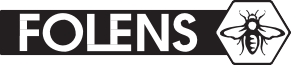 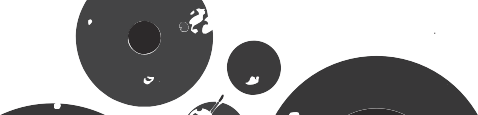 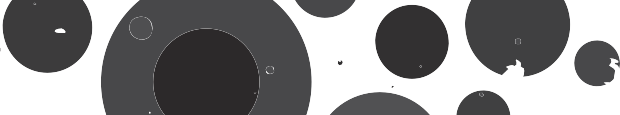 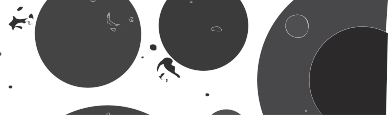 	LeabharanMhúinteoraE&FGaeilgeBéarlaGaeilgeBéarlaálainnﬁnesiocfrosttehotceofogfuarcoldsneachtasnowgrianmharsunnyleacoighiricescamallachcloudystoirmstormﬂiuchwettornádótornadotirimdrytintreachlightninggaofarwindytoirneachthunderspéirskyAnfómharTheautumnscamallcloudAngeimhreadhThewinterbáisteachrainAnt-earrachThespringboghabáistírainbowAnsamhradhThesummer